AIMC Category Performance Report 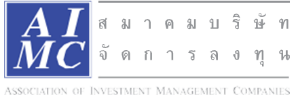 Report as of 31/07/2023Return statistics for Thailand Mutual FundsAverage Trailing Return (%)Average Trailing Return (%)Average Trailing Return (%)Average Trailing Return (%)Average Trailing Return (%)Average Trailing Return (%)Average Calendar Year Return (%)Average Calendar Year Return (%)Average Calendar Year Return (%)Average Calendar Year Return (%)Average Calendar Year Return (%)AIMC CategoryYTD3M6M1Y3Y5Y10Y20182019202020212022Aggressive Allocation-2.731.12-3.94-0.574.90-0.092.18-11.322.94-3.7117.78-4.53ASEAN Equity7.536.184.61-0.3210.110.18-8.14-16.31-1.88-0.6424.80-13.86Asia Pacific Ex Japan5.144.85-0.98-1.040.75-0.453.24-18.539.4622.911.18-22.07Commodities Energy3.698.576.07-12.3229.651.61-6.54-19.5023.72-31.4165.8413.47Commodities Precious Metals4.57-2.471.475.83-1.347.362.40-3.7611.3722.38-1.94-0.75Conservative Allocation-0.520.02-1.22-0.630.170.231.35-1.733.47-1.013.30-3.64Emerging Market9.328.232.494.53-1.84-2.330.42-16.0414.489.34-3.39-24.38Emerging Market Bond Discretionary F/X Hedge or Unhedge-0.89-0.69-3.32-0.71-6.38-2.19-0.54-6.5310.473.86-4.60-16.35Energy-11.952.35-9.47-6.822.51-1.293.41-3.649.71-6.5510.384.80Equity General-5.750.64-5.70-0.435.86-0.682.14-12.302.69-9.6119.031.13Equity Large Cap-2.803.49-1.793.027.42-1.092.33-8.621.31-11.2216.031.98Equity Small - Mid Cap-9.10-1.13-11.90-5.2110.373.927.20-23.303.768.0341.13-4.54European Equity13.502.366.6411.839.284.845.77-14.6526.034.6224.32-19.18Foreign Investment Allocation4.302.220.69-0.180.000.462.30-9.5612.836.416.90-17.03Fund of Property Fund - Foreign-0.67-0.62-6.02-12.13-1.18-1.642.12-5.9218.33-6.5919.71-25.78Fund of Property Fund - Thai-7.10-4.31-12.34-5.32-6.72-3.561.049.2819.91-22.42-0.22-6.52Fund of Property fund -Thai and Foreign-1.77-2.41-7.11-7.08-4.10-0.983.703.5721.25-10.252.89-11.27Global Bond Discretionary F/X Hedge or Unhedge0.44-0.49-1.45-3.06-2.42-0.53-0.78-1.845.143.621.13-10.76Global Bond Fully F/X Hedge0.43-1.18-1.93-3.27-3.28-0.160.60-5.287.704.320.11-11.41Global Equity13.527.665.994.764.014.043.69-12.0920.0219.5012.50-26.93Greater China Equity-3.310.51-10.79-14.74-10.94-3.940.92-18.4221.9119.36-12.55-27.20Health Care2.382.710.92-3.022.815.227.92-3.4919.8022.597.71-19.54High Yield Bond2.200.08-0.18-0.080.270.81--3.557.373.444.76-11.58India Equity7.528.9010.065.0113.984.428.87-12.071.0612.0726.23-12.85Japan Equity19.1210.6714.5815.0411.974.617.75-17.1218.2010.096.73-10.31Long Term General Bond0.25-0.43-0.370.370.261.752.15-0.836.882.26-0.26-1.11Mid Term General Bond0.560.170.521.450.761.191.791.043.061.030.670.14Mid Term Government Bond0.08-0.040.100.780.110.701.320.552.521.40-0.18-0.06Moderate Allocation-0.060.86-1.39-0.491.48-0.251.65-5.424.65-3.467.56-5.37Money Market General0.660.360.610.910.470.701.060.931.270.550.200.38Money Market Government0.660.360.610.880.430.640.980.921.240.420.180.35SET 50 Index Fund-2.794.68-1.412.886.06-0.932.47-5.604.22-13.2110.814.94Short Term General Bond0.650.280.591.040.700.861.251.171.810.490.420.55Short Term Government Bond0.520.280.520.850.360.590.960.901.120.50-0.050.39Technology Equity37.9821.3021.1011.74-0.584.62--14.3327.1250.158.42-43.73Thai Free Hold0.08-0.100.311.900.121.153.363.420.99-2.43-0.633.30Thai Mixed (between free and lease hold)-0.16-0.39-0.59-1.73-0.321.602.906.245.033.19-1.48-4.43US Equity21.0713.2113.0510.016.565.559.20-8.5723.6420.7022.20-30.01Vietnam Equity17.1715.7910.02-5.8313.911.75--18.80-3.6215.8645.20-32.85